Сценарий торжественной линейки,посвященной церемонии поднятия Государственного флагаРоссийской ФедерацииПостроение классов на линейку.  Ведущий 1: Добрый день, дорогие ребята, уважаемые педагоги! Начинаем торжественную линейку, посвящённую поднятию Государственного флага Российской Федерации, которая будет проходить теперь в нашей школе каждый понедельник на большой перемене.Ведущий 2: Еженедельное поднятия Государственного флага Российской Федерации в школах нашей страны - это новая инициатива, которую поддержал президент РФ Владимир Владимирович Путин. Она была предложена представителем молодежного детского центра «Артек» во время видеоконференции  президента России с общественностью.Ведущий 1: Поднятие государственного флага - это особый торжественный ритуал.  Право поднять государственный флаг РФ будет предоставляться лучшим учащимся школы за успехи в учебе, достижения в спорте и творчестве.Ведущий 2: Слово предоставляется директору школы-интерната(выступление  директора)МИРЗАБЕКОВУ Г.В.Ведущий 2: Государственные символы нашей Родины - флаг, герб, гимн. Они имеют свою многолетнюю историю и символизируют единство нашей страны и ее независимость от других государств.Ведущий 1:  Во время поднятия Государственного флага Российской Федерации звучит Государственный гимн России.Ведущий 2:  Государственный гимн Российской Федерации — один из официальных государственных символов России наряду с флагом и гербом, представляет собой музыкально-поэтическое произведение, исполняемое в случаях, предусмотренных Федеральным законом «О государственном гимне РФ» № 3-ФКЗ от 25.12.2000г.Ведущий 2: Внимание! Почетное право поднять Государственный флаг Российской Федерации предоставляется  учащемуся 9 класса, Курбанов Ислам .Ведущий 1: Школа, смирно! Равнение на Государственный флаг Российской Федерации! Флаг поднять!(Звучит Гимн России, флаг медленно поднимается).Ведущий 2: Вольно!Ведущий 1: Торжественная линейка, посвященная  поднятию Государственного флага  Российской Федерации объявляется закрытой.  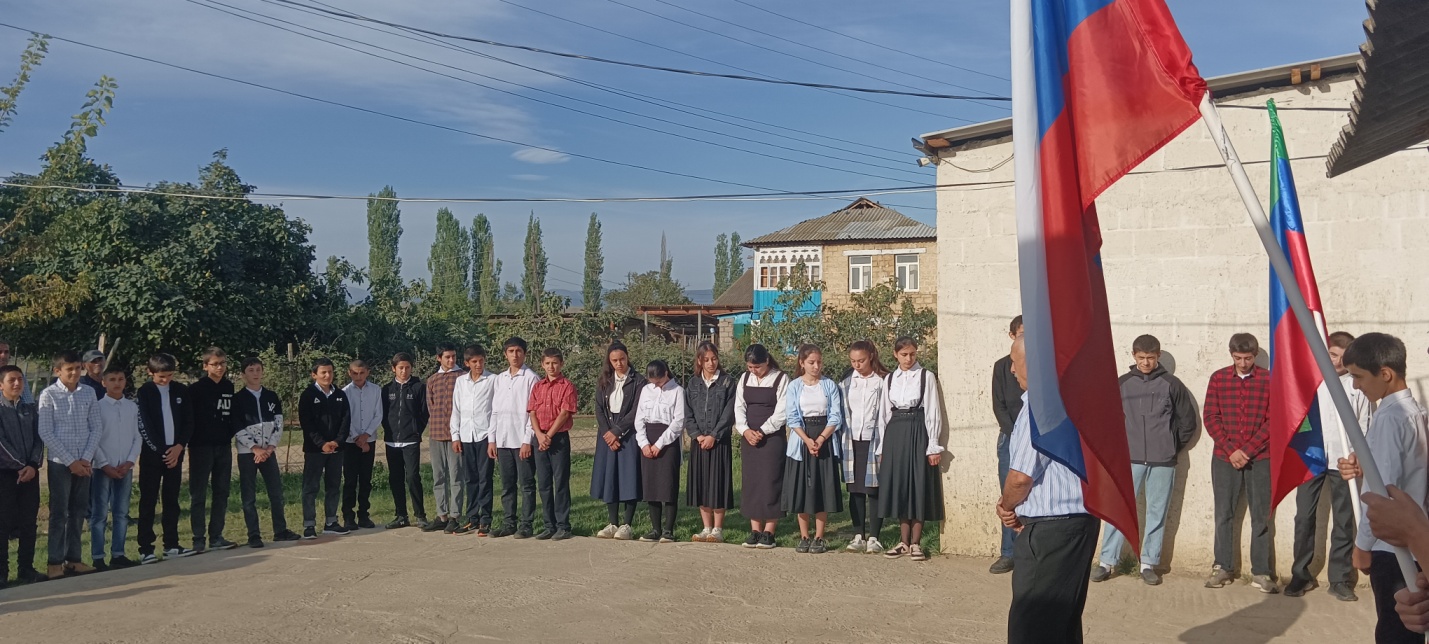 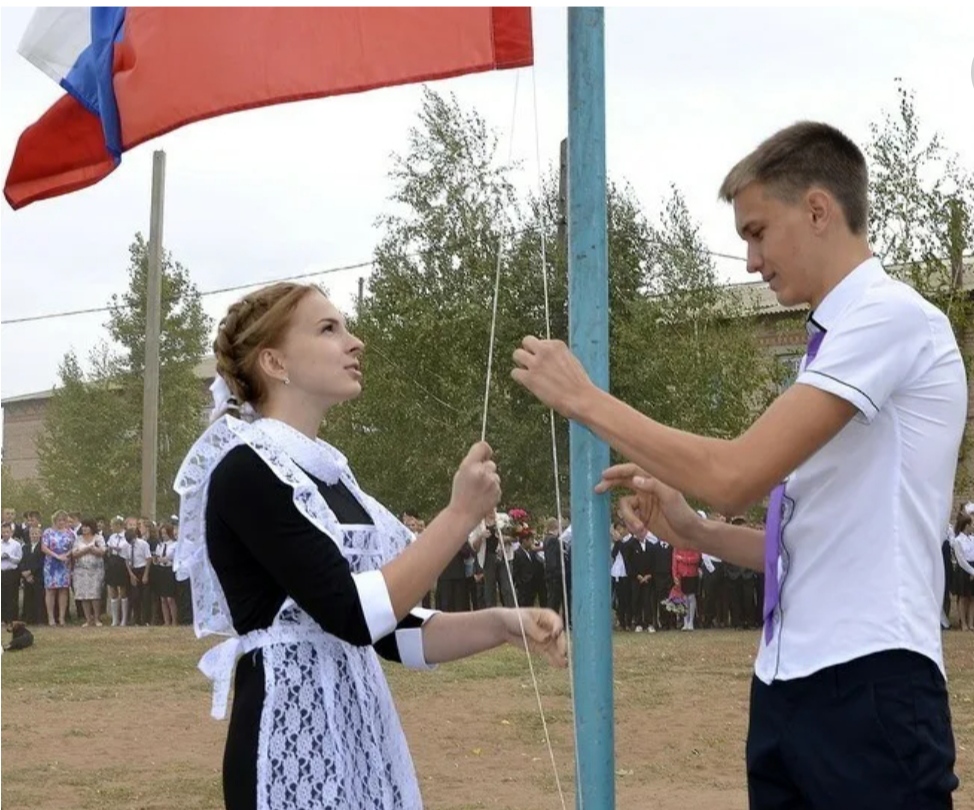 